БІЛОЦЕРКІВСЬКА МІСЬКА РАДАКИЇВСЬКОЇ ОБЛАСТІВИКОНАВЧИЙ КОМІТЕТР І Ш Е Н Н Я22 серпня  2017 року                               м. Біла Церква                                               № 301Про внесення змін до додатку 1 рішення виконавчого комітету міської ради від 26 квітня 2017 року № 145 «Про  створення комісії з визначення та відшкодування збитків власникам землі та землекористувачам»Розглянувши подання управління самоврядного контролю Білоцерківської міської ради,  відповідно до ч. 1 ст. 52, ч. 6 ст. 59 Закону України «Про місцеве самоврядування в Україні»,  виконавчий комітет міської ради вирішив:1.  Внести в додаток 1 «Основний склад комісії з визначення та відшкодування збитків власникам землі та землекористувачам» до  рішення виконавчого комітету міської ради від 26 квітня 2017 року № 145 «Про створення комісії з визначення та відшкодування збитків власникам землі та землекористувачам» наступні зміни:1.1 Речення «Овчарук Інна Ігорівна – завідувач сектору претензійно-позовної роботи управління самоврядного контролю міської ради»  викласти в наступній редакції, а саме: «Овчарук Інна Ігорівна – завідувач сектору претензійно-позовної роботи управління самоврядного контролю міської ради, секретар комісії».1.2. Речення «Пархоменко Вікторія Миколаївна – т.в.о. начальника управління містобудування та архітектури Білоцерківської міської ради, викласти в наступній редакції, а саме: «Пархоменко Вікторія Миколаївна – заступник начальника управління містобудування та архітектури Білоцерківської міської ради».1.3. Речення «Дорогань Володимир  Леонідович – т.в.о начальника відділу державного архітектурно-будівельного контролю Білоцерківської міської ради», викласти  в наступній редакції, а саме: «Дорогань Володимир  Леонідович – начальник відділу державного архітектурно-будівельного контролю Білоцерківської міської ради».1.4. Речення «Кравець Анатолій Васильович – в.п.  директора департаменту житлово-комунального господарства  Білоцерківської міської ради»,  викласти  в наступній редакції, а саме: «Кравець Анатолій Васильович – директор департаменту житлово-комунального господарства  Білоцерківської міської ради». 2. Контроль за виконанням даного рішення покласти на заступника міського голови Гнатюка В. В.Міський голова                                                                                                      Г. А. Дикий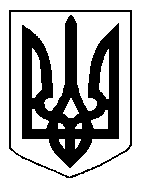 